Vznik ropy a uhlíRopa:Je hnědá hořlavá kapalina vzniklá z odumřelých mikroorganismů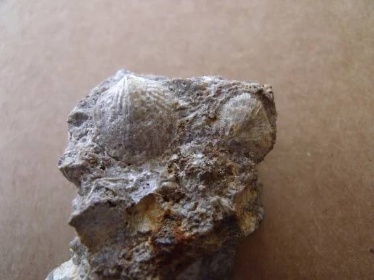 a drobných živočichů.Nachází se ve svrchních vrstváchzemské kůry.V oceánech nejčastěji šelfová moře.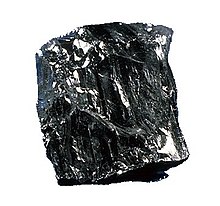 Uhlí: Vzniklo ze dřeva, které bylo uloženo ve vodním prostředí bez přístupu kyslíku.Většina černého uhlí vznikla v prvohorách a částečně v druhohorách.Z černého uhlí se vyrábí koks (čistý uhlík - C). 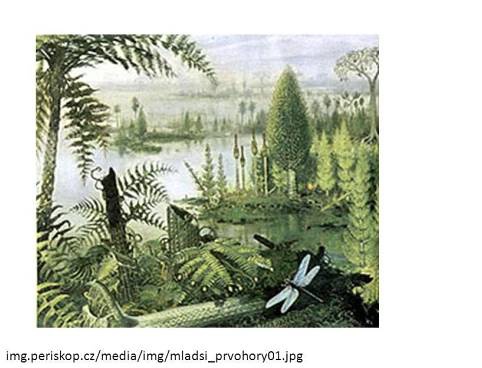 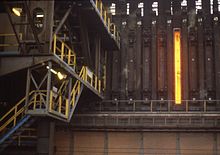 prostředí prvohor        koksovací pecVznik ropy a uhlíRopa:Je hnědá hořlavá kapalina vzniklá z odumřelých mikroorganismůa drobných živočichů.Nachází se ve svrchních vrstváchzemské kůry.V oceánech nejčastěji šelfová moře.Uhlí: Vzniklo ze dřeva, které bylo uloženo ve vodním prostředí bez přístupu kyslíku.Většina černého uhlí vznikla v prvohorách a částečně v druhohorách.Z černého uhlí se vyrábí koks (čistý uhlík - C). prostředí prvohor        koksovací pec